SMMT Update 172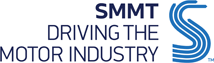 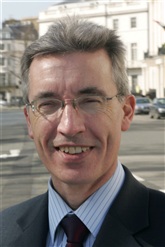 This week Vince Cable MP and Mark Prisk MP joined senior industry leaders at the latest Automotive Council meeting. There was an opportunity to reflect on the positive investment decisions made since the beginning of the year, and a determination to make more progress on attracting more investment into UK R&D and strengthening the supply chain.With the SMMT International Automotive Summit  taking place on Tuesday, final preparations for the event are in full swing as we look forward to welcoming a top line-up of guest speakers, delegates and media to Westminster to engage in a day of industry-focused discussion. The Summit promises to be a great opportunity to highlight the strengths of the UK as a manufacturing base, whilst providing a platform to debate the broader issues facing the global industry.Paul Everitt, Chief Executive Follow Paul on TwitterLinksAutomotive CouncilAward for Automotive InnovationCampaign for Better TyresFollow SMMT on TwitterIATF OversightImages from the motor industryIndustry ForumInternational Automotive Summit

Motor CodesSee Inside ManufacturingVehicle Data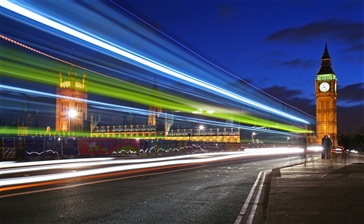 Join SMMT’s live interactive panel debate with top industry executivesSMMT has secured speakers of the highest calibre from within the global motor industry and the financial and political spheres for its International Automotive Summit, to be held in Westminster on 28 June. Business Minister, Mark Prisk and Stephen Odell, Ford Group Vice President, Chairman and CEO, Ford of Europe will give the keynote speeches while seven separately themed sessions address the key issues currently impacting the UK and global automotive sectors. It’s not too late to book your place at www.smmtsummit.co.uk but those who are not able to make it on the day can get a glimpse of the day’s activities through a live web TV show that will be broadcast from the Summit at 13:45. You can also put your questions to an industry panel including the Automotive Council’s Co-Chairman Richard Parry Jones, Editor-in-Chief of What Car? Chas Hallett and SMMT’s Chief Executive, Paul Everitt who will be discussing the investment opportunities and growing strengths of the UK automotive sector. To put your questions to the panel, and watch the live web TV show, click here.Japan export boost for British-built Avensis Toyota has announced that the Avensis model, built exclusively at the company’s UK factory in Burnaston, will be exported to Japan.  The UK achieves a typical vehicle export rate of around 75%, and this looks set to be boosted following the positive announcement from Toyota. The launch of the third-generation Avensis in Japan later this year will mark the 48th country that the model is shipped to worldwide. The decision has been welcomed by government as an endorsement of British manufacturing skills and quality. To read the full story, click here.GKN Driveline sponsors Award for Automotive Innovation 2011GKN Driveline, the leading global supplier of automotive driveline systems and solutions, will sponsor the SMMT Award for Automotive Innovation 2011. Now in its second year the Award sets the standard in innovative automotive design, engineering and technology by highlighting the capabilities of the UK’s automotive industry. Jon Beasley, Group Technology Officer, GKN, will join the judging panel of industry experts, bringing his wealth of experience and expertise to an already impressive line-up of judges. To read the full story, click here or to enter, click here.Webinar offers insight into car and LCV market through to 2020SMMT hosted a webinar this week focusing on the future economic climate and production outlook for the remainder of 2011 through to 2020, following recent positive announcements from some vehicle manufacturers, to invest in UK industry. The webinar also outlined a number of issues facing UK automotive including supply chain disruption resulting from the Japanese earthquake and the expansion of Russian and Chinese markets. To download the slides or watch a recording of the webinar, click here.GKN Driveline expands into electric motors GKN Driveline, the world’s leading supplier of automotive driveline systems and solutions, has formed a joint venture with EVO Electric, a UK pioneer in advanced electric drive solutions for the automotive sector. The new business, GKN EVO eDrive Systems, will manufacture and sell axial flux electric motors and drive systems for use in hybrid and all-electric vehicles. GKN will also acquire 25.1% of EVO Electric. To read the full story, click here.Low Carbon Vehicle Partnership to host webinar series on new European funding The Low Carbon Vehicle Partnership (LowCVP) is running webinars on 30 June and 18 July to support and advise UK organisations looking to secure European funding under the Green Cars Initiative and Surface Transport themes of FP7. The webinars, being hosted in conjunction with the Society of Motor Manufacturers and Traders, UK FP7 and the Transport KTN, offer an ideal opportunity to understand how to engage with FP7 and the range of calls being made as well as guiding and supporting UK organisations, particularly SMEs in the development of successful proposals for funding. For more information and to register, click here.SMMT moves to new Westminster officeFrom 4 July, SMMT will be ‘driving the motor industry’ from its new Westminster office. The new premises will reflect the UK’s modern and dynamic motor industry and has been optimised for environmental performance, and decoration will feature images of the broad range of industry sectors that make up SMMT’s membership. The first floor will be dedicated to meeting rooms, while the ground floor’s reception area will feature a ‘showroom’ exhibition space to highlight industry’s latest products, technologies and innovations. All telephone numbers and e-mail addresses remain unchanged. The new address is: The Society of Motor Manufacturers and Traders Ltd,
71 Great Peter Street, London SW1P 2BN. To read the full story, click here.Week in Brussels and WestminsterThis week in Brussels, vehicle manufacturers hosted an event to bring together the automotive industry and young people to discuss the future of the industry. The conference 'Future Mobility Now' was a social network based initiative aimed at bringing young people into the industry to debate key mobility issues and future challenges. To read the full story, click here.This week in Westminster, government achieved its aim of delivering 50,000 additional apprenticeship places, exceededing its target by delivering 103,000 places over the 2010-11 financial year. Government aims to deliver 250,000 additional apprenticeship places by the end of the current Parliament. To read the full story, click here.Diary datesSMMT International Automotive Summit, Westminster,
28 June 2011 - www.smmtsummit.co.ukSee Inside Manufacturing, various locations, 
June/July 2011 -  'See Inside' activities scheduleSMMT Annual Dinner, London Hilton Park Lane, 
22 November 2011 - annualdinner@smmt.co.ukAutomotive informationTo download SMMT's 2011 new vehicle and UK automotive manufacturing release dates, click here.To download Industry Forum's latest information on sustainable business improvement, click here.Read Online | Unsubscribe smmt.co.uk 